CERTIFICAZIONE Internazionale di Alfabetizzazione Informaticaper l’accesso alle Graduatorie di III fascia del Personale A.T.A.L’Associazione Professionale Proteo Fare Sapere-Treviso, accreditata al Miur per la formazione, in collaborazione con FLC CGIL provinciale, organizza un incontro Giovedì 11 Gennaio 2024 - Ore 17.30in presenza presso l’Auditorium CGIL, Via Dandolo, n. 8 - Trevisoe On-linePer la presentazione del:Corso on-line asincrono:
5 moduli con videolezioni, materiali digitali ed esercitazioni Test di autoformazione
per ogni modulo /area di competenzeEsame finale a distanzaCertificazione Internazionalerilasciata in PDF e con un OpenBadge con il livello di padronanza, rilevato dall’esame, partendo da Base 1 ad Altamente specializzato 8Esami ripetibili
per migliorare il livello di competenzaContributo soci Proteo: € 100,00 (comprensivo dell’iscrizione a Proteo Fare Sapere)Per l’iscrizione clicca qui oppure compila la scheda allegata e inviala a proteotreviso@gmail.comin collaborazione con: 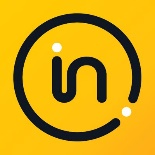 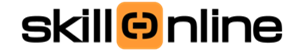 ISCRIZIONECERTIFICAZIONE Internazionale di Alfabetizzazione InformaticaNOME		_______________________________________________________________COGNOME	_______________________________________________________________PARTECIPO ALLA RIUNIONE: IN PRESENZA        .      ON LINE                  .     INDIRIZZO MAIL	_______________________________________________________LUOGO E DATA DI NASCITA ______________________________________________________________________INDIRIZZO DI RESIDENZA _________________________________________________________________________				_________________________________________________________________________CELL.				_________________________________________________________________________N. TESSERA CGIL 		_________________________________________________________________________(in corso di validità)